Ghi chú: - Lịch công tác có thể điều chỉnh, bổ sung công việc phụ thuộc vào kế hoạch của UBND quận, PGD, phường. Nếu có thay đổi đề nghị bộ phận, cá nhân báo lại VP bổ sung vào lịch công tác tuần.              - Hàng ngày, đầu giờ, giờ ra chơi đ/c TPT bao quát, nhắc nhở HS vui chơi an toàn; trong ca trực bảo vệ đi kiểm tra xung quanh trường, các tầng nhà để kịp thời xử lý các hiện tượng bất thường xảy ra, tưới cây 1 lần/ngày (nếu trời hanh khô).            - UBND Quận Giám sát công tác quản lý, đảm bảo vệ sinh an toàn thực phẩm tại các trường học trên địa bàn quận Long Biên (đột xuất)           	- Hàng ngày: 6h15 đến 6h30: Bộ phận giám sát bếp ăn thực hiện giao nhận thực phẩm theo phân công (chụp gửi hình ảnh thực phẩm, hoá đơn nguồn gốc thực phẩm lên nhóm)                                 	 9h20 đến 10h: BGH, đ/c Thanh, cá nhân được phân công nhận thực phẩm chín                                  10h30 - 11h: BGH, đ/c Thanh giám sát việc chia định lượng suất ăn theo quy định                   	            11h10 phút - 13h30: BGH theo phân công trong lịch giám sát GV chăm sóc HS ăn (bữa chính, bữa phụ), ngủ.UBND QUẬN LONG BIÊN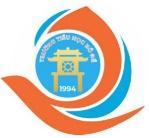 TRƯỜNG TIỂU HỌC BỒ ĐỀ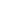 LỊCH CÔNG TÁC CHUNG CỦA TRƯỜNGTuần 22 (từ ngày 05/02/2024 đến ngày 15/02/2024) năm học 2023 - 2024ThứBuổiNội dung công việc, thời gian, địa điểmBộ phận thực hiệnLãnh đạo PTLịch trựcBGH, BVNội dung điều chỉnh, bổ sungHai 05/02S- 8h00’: Chào cờ: tuyên truyền về phòng chống bạo lực học đường. Văn nghệ 2A1.- 9h00 - 11h00’: Học sinh khối 3,4,5 tham gia lớp học bơi tại TTVH quận Long Biên - Các lớp nộp phiếu Lấy ý kiến về dự thảo Nghị quyết danh mục các khoản thu mức thu trong trường MN, trường phổ thông công lập về VP- Kiểm tra nề nếp chuyên môn, vệ sinh, bán trú- Đ/c Hạnh, Thu- Đ/c Minh, Hương VP, Thanh, HS ĐK- GVCN- BGH, TPT, VP- Đ/c Thoa- Đ/c MinhBGH: đ/c MinhBV: đ/c Cao CườngHai 05/02C- Thay khẩu hiệu ở cổng trường: Mừng đất nước đổi mới, mừng Đảng quang vinh, mừng Xuân Giáp Thìn!- KTNB: KT công tác thư viện trường học- Giao nhận công văn tại phòng giáo dục (Phiếu lấy ý kiến, ĐK chỉ tiêu chất lượng GD, DS tập huấn SGK lớp 5, Quy hoạch, Chuyển đổi vị trí việc làm)- Đ/c Minh- Đ/c Huyền, Thu- Đ/c Hương VP- Đ/c Minh- Đ/c ThoaBGH: đ/c MinhBV: đ/c Cao CườngBa 06/02S- Gửi Kế hoạch thực hiện công tác kiểm định chất lượng, xây dựng trường chuẩn quốc gia về PGD- Kiểm tra nề nếp chuyên môn, vệ sinh, bán trú- Đ/c Thoa- BGH, TPT, VP- Đ/c ThoaBGH: đ/c ThoaBV: đ/c Đinh CườngBa 06/02C- 17h00’: Tổng vệ sinh toàn trường- Các lớp bàn giao cơ sở vật chất với tổ BV tắt nguồn điện, khoá cửa phòng dán niêm phong bàn giao cho BV trước khi nghỉ tết (tổ VP: đ/c Hương, Thanh, Huyền TV dán niêm phong các phòng học, phòng bộ môn bàn giao BV)- Các bộ phận- GVCN, tổ VP, BV- Đ/c Minh- Đ/c MinhBGH: đ/c ThoaBV: đ/c Đinh CườngNGHỈ TẾT NGUYÊN ĐÁN GIÁP THÌN 2024(Từ ngày 07/02 đến hết ngày 14/02/2024 - Tức 28/12/2023 đến hết ngày 05/01/2024 âm lịch)CBGVNV trực tết theo lịch đã phân công09/2- Báo cáo tình hình nhà trường trong và sau nghỉ Tết nguyên - Đ/c Thu- Đ/c ThoaNăm 15/02S- 7h30: Gặp mặt đầu xuân (chi đoàn chuẩn bị phòng HSĐP, công đoàn chuẩn bị các nội dung cho buổi gặp mặt xong trước 7h30)- Giao nhận công văn tại phòng giáo dục - Kiểm tra nề nếp chuyên môn, vệ sinh, bán trú- CBGVNV - Đ/c Hương VP- BGH, TPT, VP- Đ/c Thoa- Đ/c Thoa- Đ/c MinhBGH: đ/c MinhBV: đ/c Cao CườngNăm 15/02C- 14h00: Tiếp công dân, giải quyết các thủ tục hành chính- Đ/c Thoa- Đ/c ThoaBGH: đ/c MinhBV: đ/c Cao CườngSáu16/02S- 9h00 - 11h00’: Học sinh khối 3,4,5 tham gia lớp học bơi tại TTVH quận Long Biên- Báo cáo chuyên đề Thể dục lớp 3A3- Đ/c Thu, Hương VP, Thanh, HS ĐK- Đ/c Toàn, GV tổ chuyên- Đ/c Thu- Đ/c MinhBGH: đ/c ThuBV: đ/c Đinh CườngSáu16/02C- 14h00’: Nhập lịch công tác tuần 23 trên Driver- Chuẩn bị maket chào cơ tuần 23- Các bộ phận- Đ/c Hương, Mai- Đ/c Minh- Đ/c MinhBGH: đ/c ThuBV: đ/c Đinh CườngBẩy17/02S- Trực giải quyết công việc còn tồn đọng trong tuần (nếu có)- Tổ VP- Đ/c Thu